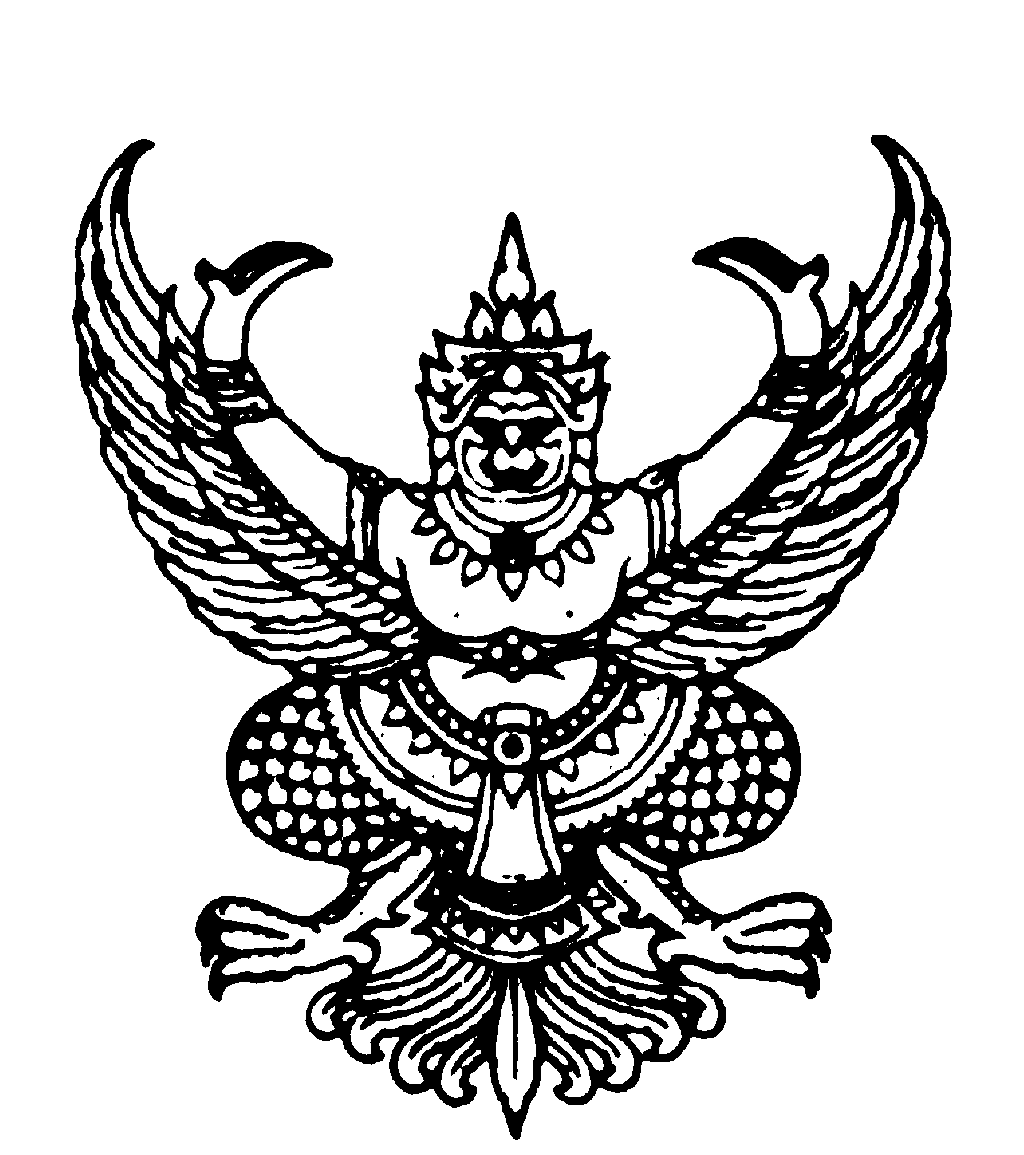 ประมวลจริยธรรมของข้าราชการขององค์การบริหารส่วนตำบลบะ   จังหวัดสุรินทร์ประจำปีงบประมาณ  2561----------------------------------------	ประมวลจริยธรรมของข้าราชการนี้จัดทำตามเจตนารมณ์ของรัฐธรรมนูญแห่งราชอาณาจักรไทยพุทธศักราช 2550  มาตรา 279  โดยมีวัตถุประสงค์เพื่อ	1.  เป็นเครื่องมือกำกับความประพฤติของข้าราชการ ที่สร้างความโปร่งใส มีมาตรฐานในการปฏิบัติงานที่ชัดเจนและเป็นสากล	2. ยึดถือเป็นหลักการและแนวทางปฏิบัติอย่างสม่ำเสมอ  ทั้งในระดับองค์กรและระดับบุคคล  และเป็นเครื่องมือการตรวจสอบการทำงานด้านต่างๆ ขององค์การบริหารส่วนตำบลวังคีรี เพื่อให้การดำเนินงานเป็นไปตามหลักคุณธรรม จริยธรรม มีประสิทธิภาพและประสิทธิผล	3.  ทำให้เกิดรูปแบบองค์กรอันเป็นที่ยอมรับ  เพิ่มความน่าเชื่อถือ เกิดความมั่นใจแก่ผู้รับบริการและประชาชนทั่วไป ตลอดจนผู้มีส่วนได้เสีย	4.  ทำให้เกิดพันธะผูกพันระหว่างองค์กรและข้าราชการในทุกระดับ  โดยให้ฝ่ายบริหารใช้อำนาจในขอบเขต สร้างระบบความรับผิดชอบของข้าราชการต่อตนเอง ต่อองค์กร ต่อผู้บังคับบัญชา ต่อประชาชน และต่อสังคม ตามลำดับ	5.  ป้องกันการแสวงหาประโยชน์โดยมิชอบ และความขัดแย้งทางผลประโยชน์ที่อาจเกิดขึ้น รวมทั้งเสริมสร้างความโปร่งใสในการปฏิบัติงานทั้งนี้  รวมถึงเพื่อใช้เป็นค่านิยมร่วมสำหรับองค์กรและข้าราชการทุกคนพึงยึดถือเป็นแนวทางปฏิบัติควบคู่ไปกับระเบียบและกฎข้อบังคับอื่นๆอย่างทั่วถึงและมีประสิทธิภาพ ดังนี้-2-หมวด 1บททั่วไปข้อ 1  ในประมวลจริยธรรมนี้“ ประมวลจริยธรรม”  หมายถึง	ประมวลจริยธรรมของข้าราชการขององค์การบริหารส่วนตำบลบะ	“ข้าราชการ” หมายถึง ข้าราชการส่วนท้องถิ่น ข้าราชการส่วนท้องถิ่นสามัญ ข้าราชการครู และบุคลากรทางการศึกษา  ตามที่บัญญัติไว้ในพระราชบัญญัติระเบียบข้าราชการส่วนท้องถิ่น รวมถึงพนักงานจ้าง และลูกจ้างขององค์กรปกครองส่วนท้องถิ่น “คณะกรรมการจริยธรรม” หมายถึง คณะกรรมการจริยธรรมประจำองค์การบริหารส่วนตำบลวังคีรีข้อ 2	ให้นายกองค์การบริหารส่วนตำบลบะ  รักษาการตามประมวลจริยธรรมนี้หมวด 2มาตรฐานจริยธรรมส่วนที่ 1มาตรฐานจริยธรรมอันเป็นค่านิยมหลักสำหรับข้าราชการขององค์การบริหารส่วนตำบลบะข้อ 3	ข้าราชการขององค์การบริหารส่วนตำบลบะทุกคน มีหน้าที่ดำเนินการให้เป็นไปตามกฎหมาย  เพื่อรักษาประโยชน์ส่วนรวมเป็นกลางทางการเมืองอำนวยความสะดวก และให้บริการแก่ประชาชนตามหลักธรรมาภิบาล  โดยจะต้องยึดมั่นในค่านิยมหลัก 10 ประการ  ดังนี้(1) การยึดมั่นในระบอบประชาธิปไตยอันมีพระมหากษัตริย์ทรงเป็นประมุข(2) การยึดมั่นในคุณธรรมและจริยธรรม(3) การมีจิตสำนึกที่ดี ซื่อสัตย์ และรับผิดชอบ   (4) การยึดถือประโยชน์ของประเทศชาติเหนือกว่าประโยชน์ส่วนตน และไม่มีผลประโยชน์  ทับซ้อน(5) การยืนหยัดทำในสิ่งที่ถูกต้อง เป็นธรรม และถูกกฎหมาย(6) การให้บริการแก่ประชาชนด้วยความรวดเร็ว มีอัธยาศัย และไม่เลือกปฏิบัติ(7) การให้ข้อมูลข่าวสารแก่ประชาชนอย่างครบถ้วน ถูกต้อง และไม่บิดเบือนข้อเท็จจริง(8) การมุ่งผลสัมฤทธิ์ของงาน รักษามาตรฐาน มีคุณภาพ โปร่งใส และตรวจสอบได้	(9) การยึดมั่นในหลักจรรยาวิชาชีพขององค์กร  (10) การสร้างจิตสำนึกให้ประชาชนในท้องถิ่นประพฤติตนเป็นพลเมืองที่ดีร่วมกันพัฒนาชุมชนให้น่าอยู่คู่คุณธรรมและดูแลสภาพสิ่งแวดล้อมให้สอดคล้องรัฐธรรมนูญฉบับปัจจุบัน  -3-ส่วนที่ 2จรรยาวิชาชีพขององค์กรข้อ 4	ข้าราชการขององค์การบริหารส่วนตำบลบะ  ต้องจงรักภักดีต่อชาติ ศาสนา และพระมหากษัตริย์ข้อ 5	ข้าราชการขององค์การบริหารส่วนตำบลบะ ต้องเป็นแบบอย่างที่ดีในการรักษาไว้และปฏิบัติตามรัฐธรรมนูญแห่งราชอาณาจักรไทยทุกประการ   ข้อ 6	ข้าราชการขององค์การบริหารส่วนตำบลบะ ต้องเป็นแบบอย่างที่ดีในการเป็นพลเมืองดี เคารพและปฏิบัติตามกฎหมายอย่างเคร่งครัดข้อ 7	ข้าราชการขององค์การบริหารส่วนตำบลบะ ต้องไม่ประพฤติตนอันอาจก่อให้เกิดความเสื่อมเสียต่อเกียรติภูมิของตำแหน่งหน้าที่ข้อ 8	ข้าราชการขององค์การบริหารส่วนตำบลบะต้องปฏิบัติหน้าที่อย่างเต็มกำลังความสามารถด้วยความเสียสละ ทุ่มเทสติปัญญา ความรู้ความสามารถ ให้บรรลุผลสำเร็จและมีประสิทธิภาพตามภาระหน้าที่ที่ได้รับมอบหมาย  เพื่อให้เกิดประโยชน์สูงสุดแก่ประเทศชาติและประชาชน  ข้อ 9	ข้าราชการขององค์การบริหารส่วนตำบลบะต้องมุ่งแก้ปัญหาความเดือดร้อนของประชาชนด้วยความเป็นธรรม รวดเร็ว และมุ่งเสริมสร้างความเข้าใจอันดีระหว่างหน่วยงานและประชาชนข้อ 10	ข้าราชการขององค์การบริหารส่วนตำบลบะต้องปฏิบัติหน้าที่ด้วยความสุภาพ เรียบร้อย มีอัธยาศัยข้อ 11	ข้าราชการขององค์การบริหารส่วนตำบลบะต้องรักษาความลับที่ได้จากการปฏิบัติหน้าที่ การเปิดเผยข้อมูลที่เป็นความลับโดยข้าราชการ /พนักงานจะกระทำได้ต่อเมื่อมีอำนาจหน้าที่และได้รับอนุญาตจากผู้บังคับบัญชา หรือเป็นไปตามที่กฎหมายกำหนดเท่านั้น    ข้อ 12	ข้าราชการขององค์การบริหารส่วนตำบลบะต้องรักษา และเสริมสร้างความสามัคคีระหว่างผู้ร่วมงาน พร้อมกับให้ความช่วยเหลือเกื้อกูลซึ่งกันและกันในทางที่ชอบ  ข้อ 13	ข้าราชการขององค์การบริหารส่วนตำบลบะต้องไม่ใช้สถานะหรือตำแหน่งไปแสวงหาประโยชน์ที่มิควรได้สำหรับตนเองหรือผู้อื่นไม่ว่าจะเป็นประโยชน์ในทางทรัพย์สินหรือไม่ก็ตาม ตลอดจนไม่รับของขวัญ ของกำนัล หรือประโยชน์อื่นใดจากผู้ร้องเรียน หรือบุคคลที่เกี่ยวข้องเพื่อประโยชน์ต่างๆ อันอาจเกิดจากการปฏิบัติหน้าที่ของตน เว้นแต่เป็นการให้โดยธรรม จรรยาหรือการให้ตามประเพณีต้องประพฤติตนให้สามารถทำงานร่วมกับผู้อื่นด้วยความสุภาพ มีน้ำใจ มีมนุษยสัมพันธ์อันดี ต้องไม่ปิดบังข้อมูลที่จำเป็นในการปฏิบัติงานของเพื่อนร่วมงาน และไม่นำผลงานของผู้อื่นมาแอบอ้างเป็นผลงานของตน   -4-หมวด 3กลไกและระบบบังคับใช้ประมวลจริยธรรมส่วนที่ 1กลไกการบังคับใช้ประมวลจริยธรรมข้อ 15	ให้สำนักงานปลัดมีหน้าที่ควบคุมกำกับการให้มีการปฏิบัติตามประมวลจริยธรรมนี้อย่างทั่วถึงและเคร่งครัด  โดยมีอำนาจหน้าที่ดังนี้     	(1) ดำเนินการเผยแพร่  ปลูกฝัง ส่งเสริม ยกย่องข้าราชการที่เป็นแบบอย่างที่ดีและติดตามสอดส่องการปฏิบัติตามประมวลจริยธรรมนี้อย่างสม่ำเสมอ(2) สืบสวนหาข้อเท็จจริง หรือสอบสวนการฝ่าฝืนจริยธรรมนี้ เพื่อรายงานผลให้นายกองค์การบริหารส่วนตำบลวังคีรีหรือกรรมการจริยธรรมพิจารณา  ทั้งนี้  โดยอาจมีผู้ร้องขอหรืออาจดำเนินการตามที่นายกองค์การบริหารส่วนตำบลวังคีรีหรือ คณะกรรมการจริยธรรมมอบหมาย หรือตามที่เห็นเองก็ได้(3) ให้ความช่วยเหลือและดูแลข้าราชการซึ่งปฏิบัติตามประมวลจริยธรรมนี้อย่างตรงไปตรงมา  มิให้ถูกกลั่นแกล้งหรือถูกใช้อำนาจโดยไม่เป็นธรรม ในกรณีที่เห็นว่านายกองค์การบริหารส่วนตำบลวังคีรีหรือคณะกรรมการจริยธรรมไม่ให้ความคุ้มครองต่อข้าราชการผู้นั้นตามสมควร  อาจยื่นเรื่องโดยไม่ต้องผ่านนายกองค์การบริหารส่วนตำบลวังคีรีหรือ คณะกรรมการจริยธรรม ไปยังผู้ตรวจการแผ่นดินก็ได้(4) คุ้มครองข้าราชการซึ่งปฏิบัติตามประมวลจริยธรรมนี้อย่างตรงไปตรงมา มิให้ถูกกลั่นแกล้งหรือถูกใช้อำนาจโดยไม่เป็นธรรม  การดำเนินการต่อข้าราชการที่อยู่ระหว่างถูกกล่าวหาว่าไม่ปฏิบัติตามประมวลจริยธรรมนี้  อันมีผลกระทบต่อการแต่งตั้ง โยกย้าย เลื่อนขั้นเงินเดือน ตั้งกรรมการสอบสวนข้อเท็จจริงหรือวินัย หรือกระทบต่อสิทธิหน้าที่ของข้าราชการผู้นั้น จะกระทำมิได้ เว้นแต่จะได้รับความเห็นชอบจากคณะกรรมการจริยธรรมแล้ว(5) ทำหน้าที่ฝ่ายเลขานุการของคณะกรรมการจริยธรรมขององค์กรปกครองส่วนท้องถิ่น(6) ดำเนินการอื่นตามที่กำหนดในประมวลจริยธรรมนี้  หรือตามที่คณะกรรมการจริยธรรมหรือปลัดมอบหมาย  ทั้งนี้  โดยไม่กระทบต่อความเป็นอิสระของผู้ดำรงตำแหน่งในสำนักงานปลัด(7) อื่นๆตามที่เห็นสมควร  ข้อ 16 ให้นายกองค์การบริหารส่วนตำบลบะแต่งตั้งคณะกรรมการจริยธรรมขึ้น เพื่อควบคุม กำกับ ให้มีการปฏิบัติตามประมวลจริยธรรมนี้คณะกรรมการจริยธรรม  ประกอบด้วย(1) ปลัดหรือรองปลัดที่ได้รับมอบหมาย	เป็นประธานกรรมการ(2) กรรมการจากข้าราชการซึ่งดำรงตำแหน่งสายงานผู้บริหาร เลือกกันเองให้เหลือสองคน(3) กรรมการ  ซึ่งเป็นข้าราชการที่ไม่ได้ดำรงตำแหน่งสายงานผู้บริหารในองค์การบริหารส่วนตำบลบะที่ได้รับเลือกตั้งจากข้าราชการ พนักงานจ้าง และลูกจ้างขององค์การบริหารส่วนตำบลวังคีรีนั้น  จำนวนสองคน-5-(4) กรรมการผู้ทรงคุณวุฒิภายนอก  ให้กรรมการตาม(1) –(3) ร่วมกันเสนอชื่อและคัดเลือกให้เหลือสองคนให้หัวหน้าสำนักงานปลัด เป็นเลขานุการคณะกรรมการจริยธรรม  และอาจแต่งตั้งผู้ช่วยเลขานุการคณะกรรมการจริยธรรมได้ตามความเหมาะสมกรรมการจริยธรรมต้องไม่เคยถูกลงโทษทางวินัยมาก่อนข้อ 17	คณะกรรรมการจริยธรรมมีอำนาจหน้าที่  ดังนี้	(1) ควบคุม กำกับ ส่งเสริมและให้คำแนะนำในการใช้บังคับประมวลจริยธรรมนี้ในองค์กรปกครองส่วนท้องถิ่น(2) สอดส่องดูแลให้มีการปฏิบัติตามประมวลจริยธรรมในองค์กรปกครองส่วนท้องถิ่น     ในกรณีที่มีข้อสงสัยหรือมีข้อร้องเรียนว่ามีการฝ่าฝืนจริยธรรมหรือจรรยาหรือในกรณีที่มีการอุทธรณ์    การลงโทษผู้ฝ่าฝืนตามประมวลจริยธรรมนี้  จะต้องไต่สวนข้อเท็จจริง และมีคำวินิจฉัยโดยเร็ว(3) ให้คณะกรรมการจริยธรรมหรือผู้ที่คณะกรรมการจริยธรรมมอบหมายมีอำนาจหน้าที่ ขอให้กระทรวง กรม หน่วยงานราชการ รัฐวิสาหกิจ หน่วยงานอื่นของรัฐ หรือห้างหุ้นส่วน บริษัท ชี้แจงข้อเท็จจริง ส่งเอกสารและหลักฐานที่เกี่ยวข้อง ส่งผู้แทนหรือบุคคลในสังกัด มาชี้แจงหรือให้ถ้อยคำเกี่ยวกับเรื่องที่สอบสวน(4) เรียกผู้ถูกกล่าวหา หรือข้าราชการของหน่วยงานนี้มาชี้แจง หรือให้ถ้อยคำหรือให้ส่งเอกสารและหลักฐานเกี่ยวกับเรื่องที่สอบสวน(5) พิจารณาวินิจฉัยชี้ขาดปัญหาอันเกิดจากการใช้บังคับประมวลจริยธรรมนี้ในองค์กรปกครองส่วนท้องถิ่น เมื่อได้วินิจฉัยแล้วให้ส่งคำวินิจฉัยให้คณะกรรมการบริหารงานบุคคลระดับจังหวัดโดยพลัน  ถ้าคณะกรรมการบริหารงานบุคคลระดับจังหวัดมิได้วินิจฉัยเป็นอย่างอื่นภายในเก้าสิบวัน   นับแต่วันที่คณะกรรมการบริหารงานบุคคลระดับจังหวัดรับเรื่อง ให้คำวินิจฉัยของคณะกรรมการจริยธรรมเป็นที่สุด(6) ส่งเรื่องให้ผู้ตรวจการแผ่นดินพิจารณาวินิจฉัยในกรณีที่เห็นว่าเรื่องนั้นเป็นเรื่องสำคัญหรือมีผลกระทบในวงกว้างหลายองค์กรปกครองส่วนท้องถิ่น(7) คุ้มครองข้าราชการซึ่งปฏิบัติตามประมวลจริยธรรมนี้อย่างตรงไปตรงมา  มิให้ผู้บังคับบัญชาใช้อำนาจ โดยไม่เป็นธรรมต่อข้าราชการผู้นั้น(8) ดำเนินการอื่นตามประมวลจริยธรรมนี้  หรือตามที่ผู้ตรวจการแผ่นดินมอบหมาย    การประชุมคณะกรรมการจริยธรรมให้นำกฎหมายว่าด้วยวิธีปฏิบัติราชการทางปกครองมาใช้บังคับส่วนที่ 2ระบบบังคับใช้ประมวลจริยธรรมข้อ 18	กรณีมีการร้องเรียนหรือปรากฏเหตุว่ามีเจ้าหน้าที่ประพฤติปฏิบัติฝ่าฝืนประมวลจริยธรรม    ให้นายกองค์การบริหารส่วนตำบลบะเป็นผู้รับผิดชอบพิจารณาดำเนินการข้อ 19	การดำเนินการตามข้อ 18  ให้ผู้รับผิดชอบพิจารณาดำเนินการแต่งตั้งคณะกรรมการจำนวนไม่น้อยกว่าสามคน  เป็นผู้ดำเนินการสอบสวนทางจริยธรรม-6-ข้อ 20	การประพฤติปฏิบัติฝ่าฝืนประมวลจริยธรรมนี้ จะถือเป็นการฝ่าฝืนจริยธรรมร้ายแรงหรือไม่ ให้พิจารณาจากพฤติกรรมของการฝ่าฝืน ความจงใจหรือเจตนา  มูลเหตุจูงใจ ความสำคัญและระดับตำแหน่ง ตลอดจนหน้าที่ความรับผิดชอบของผู้ฝ่าฝืน อายุ ประวัติ และความประพฤติ ในอดีต  สภาพแวดล้อมแห่งกรณี ผลร้ายอันเกิดจาการฝ่าฝืน และเหตุอื่นอันควรนำมาประกอบการพิจารณาข้อ 21	หากการดำเนินการสอบสวนตาม ข้อ 19  แล้ว ไม่ปรากฏข้อเท็จจริงว่ามีการฝ่าฝืนประมวลจริยธรรม  ให้ผู้รับผิดชอบพิจารณาดำเนินการตาม ข้อ 18 สั่งยุติเรื่อง  แต่หากปรากฏข้อเท็จจริงว่าเป็นการฝ่าฝืนประมวลจริยธรรม  แต่ไม่ถึงกับเป็นความผิดทางวินัย ให้ผู้รับผิดชอบพิจารณาดำเนินการตาม ข้อ18 สั่งลงโทษผู้ฝ่าฝืนตามข้อ 24 แต่หากปรากฏว่าเป็นความผิดทางวินัยให้ดำเนินการทางวินัยข้อ 22	การดำเนินการสอบสวนทางจริยธรรมและการลงโทษผู้ฝ่าฝืนตามข้อ  18 ข้อ 19  และข้อ 21  ให้นำแนวทางและวิธีการสอบสวนตามมาตรฐานทั่วไปเกี่ยวกับวินัย และการรักษาวินัย และการดำเนินการทางวินัยขององค์กรปกครองส่วนท้องถิ่นมาบังคับใช้โดยอนุโลมข้อ 23	การสั่งการของผู้รับผิดชอบดำเนินการตามข้อ 21  ให้ดำเนินการตามนั้นเว้นแต่จะปรากฏข้อเท็จจริงในภายหลังที่อาจทำให้ผลของการสั่งการนั้นเปลี่ยนแปลงไป  หมวด 4ขั้นตอนการลงโทษข้อ 24	การประพฤติปฏิบัติฝ่าฝืนประมวลจริยธรรมนี้  ในกรณีอันมิใช่เป็นความผิดทางวินัยหรือความผิดทางอาญา  ให้ดำเนินการตามควรแก่กรณีเพื่อให้มีการแก้ไขหรือดำเนินการที่ถูกต้องหรือตักเตือน  หรือนำไปประกอบการพิจารณาการแต่งตั้ง การเข้าสู่ตำแหน่ง การพ้นจากตำแหน่ง การเลื่อนขั้นเงินเดือน หรือการพิจารณาความดีความชอบ หรือการสั่งให้ผู้ฝ่าฝืนนั้นปรับปรุงตนเองหรือได้รับการพัฒนาแล้วแต่กรณีข้อ 25	เมื่อมีการดำเนินการสอบสวนทางจริยธรรม และมีการสั่งลงโทษตามข้อ 21 แล้ว  ให้องค์การบริหารส่วนตำบลบะเนินการให้เป็นไปตามคำสั่งดังกล่าวโดยไม่ชักช้าข้อ 26	ผู้ถูกลงโทษตามข้อ 24  สามารถร้องทุกข์หรืออุทธรณ์ต่อคณะกรรมการจริยธรรมขององค์การบริหารส่วนตำบลบะภายในสามสิบวันนับแต่วันได้ทราบการลงโทษผู้ถูกลงโทษตามข้อ 17 (2) สามารถร้องทุกข์หรืออุทธรณ์ต่อคณะกรรมการบริหารงานบุคคลระดับจังหวัด ภายในสามสิบวันนับแต่วันได้ทราบการลงโทษข้อ 27	เมื่อผลการพิจารณาเป็นที่สุดแล้ว  ให้รายงานผลต่อผู้ตรวจการแผ่นดินโดยเร็ว   -7-บทเฉพาะกาลข้อ 28	จัดให้มีการประเมินการปฏิบัติตามประมวลจริยธรรมนี้  พร้อมดำเนินการปรับปรุงแก้ไขประมวลจริยธรรมให้มีความเหมาะสม (ถ้ามี)  และแจ้งให้คณะกรรมการบริหารงานบุคคลระดับจังหวัด  คณะกรรมการข้าราชการส่วนท้องถิ่น ซึ่งเป็นองค์กรกลางการบริหารงานบุคคลส่วนท้องถิ่น และผู้ตรวจการแผ่นดินทราบต่อไป---------------------------คำสั่งองค์การบริหารส่วนตำบลบะที่       347 /๒๕59เรื่อง   แต่งตั้งคณะกรรมการประมวลจริยธรรมขององค์การบริหารส่วนตำบลบะ-----------------------------ด้วยรัฐธรรมนูญแห่งราชอาณาจักรไทย พุทธศักราช  ๒๕๕๐  มาตรา  ๒๗๙  บัญญัติให้มีประมวลจริยธรรมเพื่อกำหนดมาตรฐานทางจริยธรรมของผู้ดำรงตำแหน่งทางการเมือง ข้าราชการ หรือเจ้าหน้าที่ของรัฐแต่ละประเภท  โดยให้มีกลไกและระบบในการบังคับใช้อย่างมีประสิทธิภาพ  รวมทั้งกำหนดขั้นตอนการลงโทษตามความร้ายแรงแห่งการกระทำ  ทั้งนี้การฝ่าฝืน หรือไม่ปฏิบัติตามมาตรฐานจริยธรรมดังกล่าวให้ถือว่าเป็นการกระทำ  พ.ศ.  ๒๕๕๐   มาตรา ๒๗๙  องค์การบริหารส่วนตำบลบะ  จึงขอแต่งตั้งคณะกรรมการจริยธรรมองค์การบริหารส่วนตำบลบะ  ดังนี้	๑. ปลัดองค์การบริหารส่วนตำบลบะ                   ประธานกรรมการ		๒. รองปลัดองค์การบริหารส่วนตำบลบะ		กรรมการ		๓. ผู้อำนวยการกองช่าง				กรรมการ		๔. ผู้อำนวยการกองคลัง				กรรมการ		๕. ผู้อำนวยการกองการศึกษาฯ			กรรมการ		๖. หัวหน้าสำนักงานปลัด				กรรมการ		๗. นักทรัพยากรบุคคล				เลขานุการมีหน้าที่	(๑)  ควบคุม  กำกับ  ส่งเสริมและให้คำแนะนำในการใช้บังคับประมวลจริยธรรมนี้    ในองค์กรปกครองส่วนท้องถิ่น(๒)  สอดส่องดูแลให้มีการปฏิบัติตามประมวลจริยธรรมในองค์กรปกครองส่วนท้องถิ่น  ในกรณีที่มีข้อสงสัยหรือมีข้อร้องเรียนว่ามีการฝ่าฝืนจริยธรรมหรือจรรยา หรือในกรณีที่มีการอุทธรณ์  การลงโทษผู้ฝ่าฝืนตามประมวลจริยธรรมนี้ จะต้องไต่สวนข้อเท็จจริง และมีคำวินิจฉัยโดยเร็ว(๓) ให้คณะกรรมการจริยธรรมหรือผู้ที่คณะกรรมการจริยธรรมมอบหมาย     มีอำนาจหน้าที่ ขอให้กระทรวง  กรม หน่วยงานราชการ รัฐวิสาหกิจ หน่วยงานอื่นของรัฐ  หรือห้างหุ้นส่วน บริษัท  ชี้แจงข้อเท็จจริง  ส่งเอกสารและหลักฐานที่เกี่ยวข้อง  ส่งผู้แทนหรือบุคคลในสังกัด มาชี้แจงหรือให้ถ้อยคำเกี่ยวกับเรื่องที่สอบสวน/(๔) เรียกผู้ถูกกล่าวหา...-๒-	(๔)  เรียกผู้ถูกกล่าวหา หรือข้าราชการของหน่วยงานนี้มาชี้แจง หรือให้ถ้อยคำ  หรือให้ส่งเอกสารและหลักฐานเกี่ยวกับเรื่องที่สอบสวน	(๕)  พิจารณาวินิจฉัยชี้ขาดปัญหาอันเกิดจากการใช้บังคับประมวลจริยธรรมนี้ในองค์กรปกครองส่วนท้องถิ่น  เมื่อได้วินิจฉัยแล้วให้ส่งคำวินิจฉัยให้คณะกรรมการบริหารงานบุคคลระดับจังหวัดโดยพลัน  ถ้าคณะกรรมการบริหารงานบุคคลระดับจังหวัดมิได้วินิจฉัยเป็นอย่างอื่นภายในเก้าสิบวันนับแต่วันที่คณะกรรมการบริหารงานบุคคลระดับจังหวัดรับเรื่อง  ให้คำวินิจฉัยของคณะกรรมการจริยธรรมเป็นที่สุด	(๖)  ส่งเรื่องให้ผู้ตรวจการแผ่นดินพิจารณาวินิจฉัยในกรณีที่เห็นว่าเรื่องนั้นเป็นเรื่องสำคัญหรือมีผลกระทบในวงกว้างหลายองค์กรปกครองส่วนท้องถิ่น(๗)  คุ้มครองข้าราชการซึ่งปฏิบัติตามประมวลจริยธรรมนี้อย่างตรงไปตรงมา   มิให้ผู้บังคับบัญชาใช้อำนาจ  โดยไม่เป็นธรรมต่อข้าราชการผู้นั้น	(๘)  ดำเนินการอื่นตามประมวลจริยธรรมนี้  หรือตามที่ผู้ตรวจการแผ่นดิน มอบหมายทั้งนี้  ตั้งแต่บัดนี้เป็นต้นไป			สั่ง   ณ   วันที่    30  เดือนธันวาคม   พ.ศ. ๒๕59(นายสุทิน    ลักขษร)นายกองค์การบริหารส่วนตำบลบะ